Nom : __________________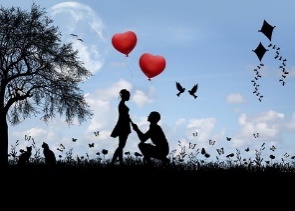 Cours 19 : La phrase déclarativeLa phrase déclarative est le type de phrase __________________________.Elle sert à déclarer en énonçant ________________, en donnant __________________________ ou ___________________.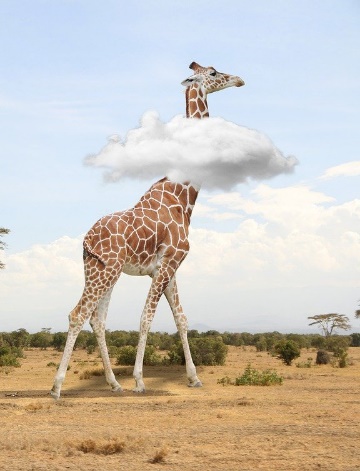 La girafe est le plus grand mammifère du monde.Je trouve cette journée magnifique. Elle se termine par un _________________ et parfois par ___________________________.Dans cette forêt, on retrouve des bouleaux, des chênes, des peupliers…Il peut s’agir d’une phrase _________________ ou ____________________.Paul aime les pommes et les bananes.Le dauphin est un mammifère marin qui appartient à l’ordre des cétacés.Il peut s’agir d’une phrase de forme ___________________ ou _________________.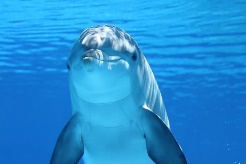 Le petit Léo cherche son camion rouge. Francis n’aime pas les champignons.Essaie-toi, indique si les phrases suivantes sont déclaratives.ExemplesOui ou nonDepuis ce matin, Karl se promène en vélo avec ses amis.Savez-vous que la tulipe compte une centaine d’espèces?                                        Amir pratique plusieurs sports comme le soccer, la natation,                                         le cyclisme…                                       Qu’il fait beau aujourd’hui!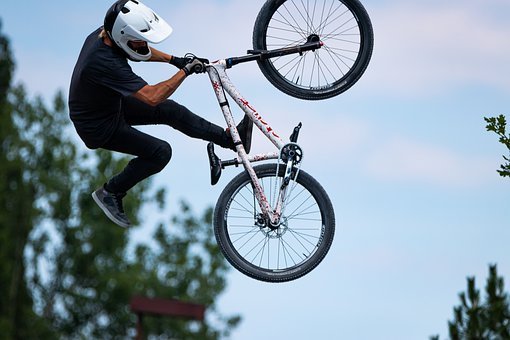                                         Je n’aime pas vraiment les carottes.